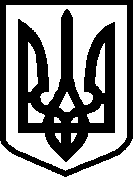 ТЕРЕБОВЛЯНСЬКА МІСЬКА РАДАТЕРЕБОВЛЯНСЬКОГО РАЙОНУ ТЕРНОПІЛЬСЬКОЇ ОБЛАСТІСЬОМЕ СКЛИКАННЯ ЧОТИРНАДЦЯТА СЕСІЯ РІШЕННЯ            від 7 жовтня  2016 року № 858						                                       м. ТеребовляПро створення опорногонавчального  закладу                 Відповідно до Цивільного кодексу України, Господарського кодексу України, статті 43, пункту 10 Прикінцевих та перехідних положень Закону України «Про місцеве самоврядування в Україні», законів України «Про освіту», «Про загальну середню освіту», постанови Кабінету Міністрів України від 20.01.2016 №79 «Про внесення змін до деяких постанов Кабінету Міністрів України», листів Міністерства освіти і науки України від 28.01.2016 №1/10-251 щодо дорожньої карти створення опорних шкіл, від 23.02.2016 №1/9-94 «Щодо опорних шкіл», від 30.03.2016 року №2/1-14-566-16 щодо створення і функціонування опорних шкіл та їхніх філій, листа Тернопільської обласної державної адміністрації від 15.02.2016 року № 04-802/32-22 «Про створення опорних шкіл», з метою забезпечення умов для рівного доступу громадян до якісної освіти, підвищення ефективності заходів щодо розвитку галузі освіти в громаді, взявши до уваги пропозиції постійної комісії з питань освіти, культури, охорони здоров’я, фізкультури, спорту та соціального захисту населення,  Теребовлянська міська радаВИРІШИЛА:1. Створити опорний навчальний заклад на базі Теребовлянської загальноосвітньої школи І-ІІІ ступенів №1 Теребовлянської міської ради з філіями:  НВК «Залав’євська школа І ступеня – дошкільний навчальний заклад», НВК «Семенівська школа І ступеня - дошкільний навчальний заклад», Гумниська ЗОШ І-ІІ ступенів;2. Відділу освіти провести необхідні дії згідно чинного законодавства для реорганізації закладу і філій Теребовлянської  загальноосвітньої школи І-ІІІ ступенів №1.      3.Головному бухгалтеру відділу освіти Теребовлянської міської ради розробити штатний розпис опорного навчального закладу та його філій відповідно до штатних нормативів закладів такого типу.4 Директору Теребовлянської ЗОШ I-III ступенів№1  Пемковському В.Й. розробити та подати на затвердження сесії Теребовлянської ради Статут опорного навчального закладу та Положення філій:.       5. Контроль за виконанням рішення покласти на постійну комісія з питань освіти, культури, охорони здоров’я, фізкультури, спорту та соціального захисту населення та заступника міського голови – керуючого справами виконавчого комітету Заверуху Л.Я.Секретар Теребовлянської міської ради	                         А.П.Нич.